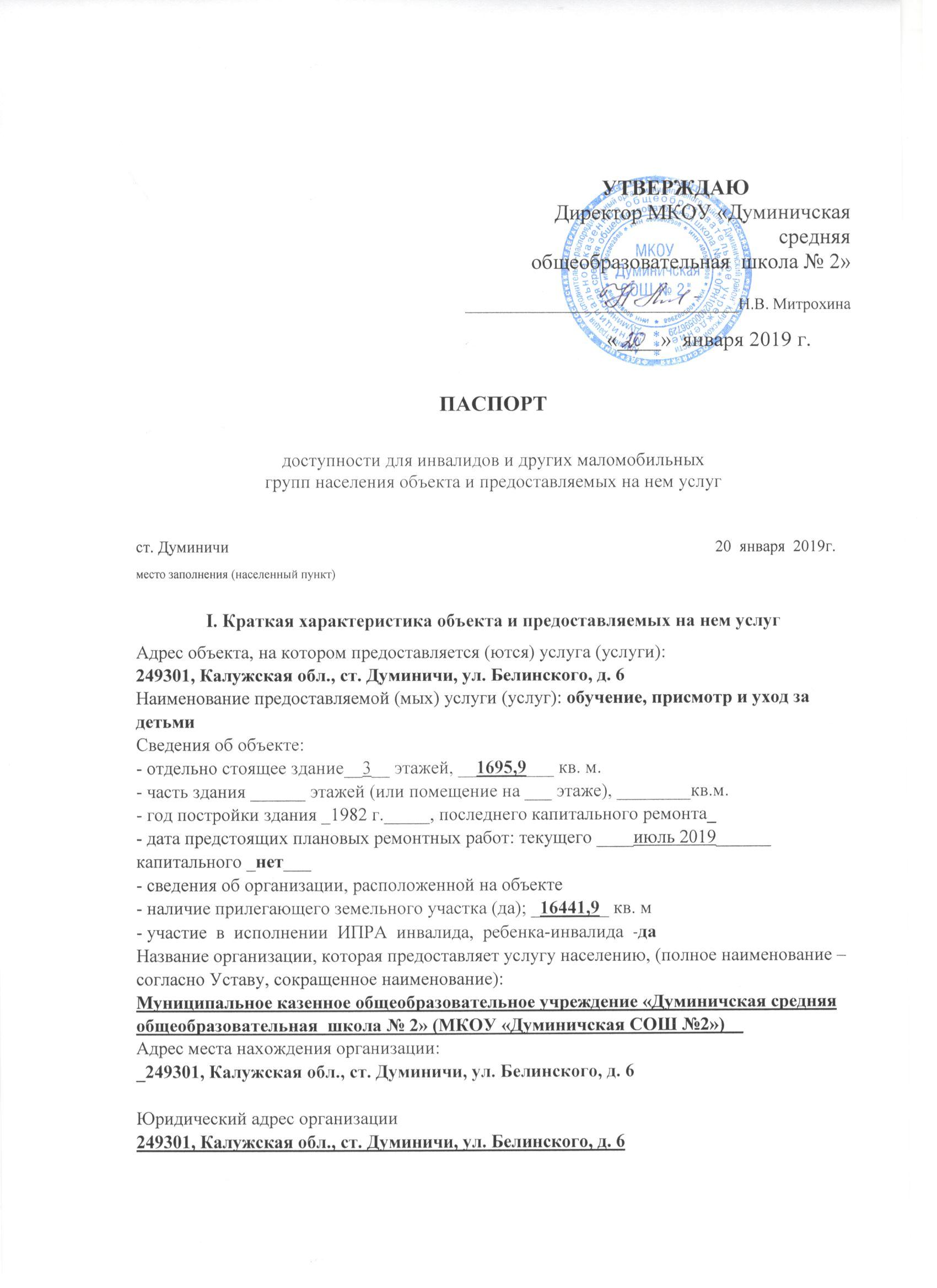 Основание для пользования объектом (оперативное управление, аренда, собственность): оперативное управление__ _Форма собственности (государственная, муниципальная, частная)муниципальнаяАдминистративно-территориальная подведомственность (федеральная, региональная, муниципальная): муниципальнаяНаименование и адрес вышестоящей организации:Администрация МР «Думиничский район»249300, Калужская обл.. п. Думиничи, ул. Ленина, д. 26Путь следования к объекту пассажирским транспортом(описать маршрут движения с использованием пассажирского транспорта)Общественным транспортом – автобус №  до остановки « Вокзал», далее пешком до учебного учрежденияналичие адаптированного пассажирского транспорта к объекту - нетПуть к объекту от ближайшей остановки пассажирского транспорта:Расстояние до объекта от остановки транспорта  500 мВремя движения (пешком)5 мин.Наличие выделенного от проезжей части пешеходного пути (да, нет) - даПерекрестки: нерегулируемые:один перекресток с  пешеходным переходомрегулируемые__нет______со звуковой сигнализацией, _нет__Информация на пути следования к объекту:  акустическая,  тактильная, визуальная; нетПерепады высоты на пути: нетИх обустройство для инвалидов на коляске: да, нетСостояние доступности основных структурно-функциональных зон*Указывается: ДП-В - доступно полностью всем; ДП-И (К, О, С, Г, У) -  доступно  полностью  избирательно  (указать категории инвалидов); ДЧ-В - доступно  частично  всем;  ДЧ-И  (К,  О,  С,  Г,  У)  -  доступно  частично избирательно  (указать  категории  инвалидов); ДУ - доступно условно, ВНД - временно недоступно.К — колясочники; О-опорники; У- умственно-отсталые; С-слепые; Г-глухие.Сфера деятельности: образованиеСредняя посещаемость в день (чел.), количество обслуживаемых (94 чел.), вместимость (чел.), пропускная способность (чел.):_300 чел.Условия оказания услуг (на объекте, с длительным пребыванием, в т.ч. проживанием, обеспечение доступа к месту предоставления услуги, на дому, дистанционно):обеспечение доступа к месту предоставления услуги,на дому.Категории обслуживаемого населения по возрасту (дети, взрослые трудоспособного возраста, пожилые; все возрастные категории):_дети _Контактные данные лица (лиц), ответственного (ответственных) за организацию условий беспрепятственного доступа на объекте и предоставление информации об условиях беспрепятственного доступа на объекте (должность, ФИО, телефон):Заместитель директора школы по учебно-воспитательной работе Можина Людмила Романовна 8(48447)9-46-46                scol-2@yandex.ruРежим работы объекта:II. Оценка соответствия уровня доступности для инвалидов объекта и имеющихся недостатков в обеспечении условий его доступности для инвалидовIII. Оценка соответствия уровня доступности для инвалидов предоставляемых услуг и имеющихся недостатков в обеспечении условий их доступности для инвалидов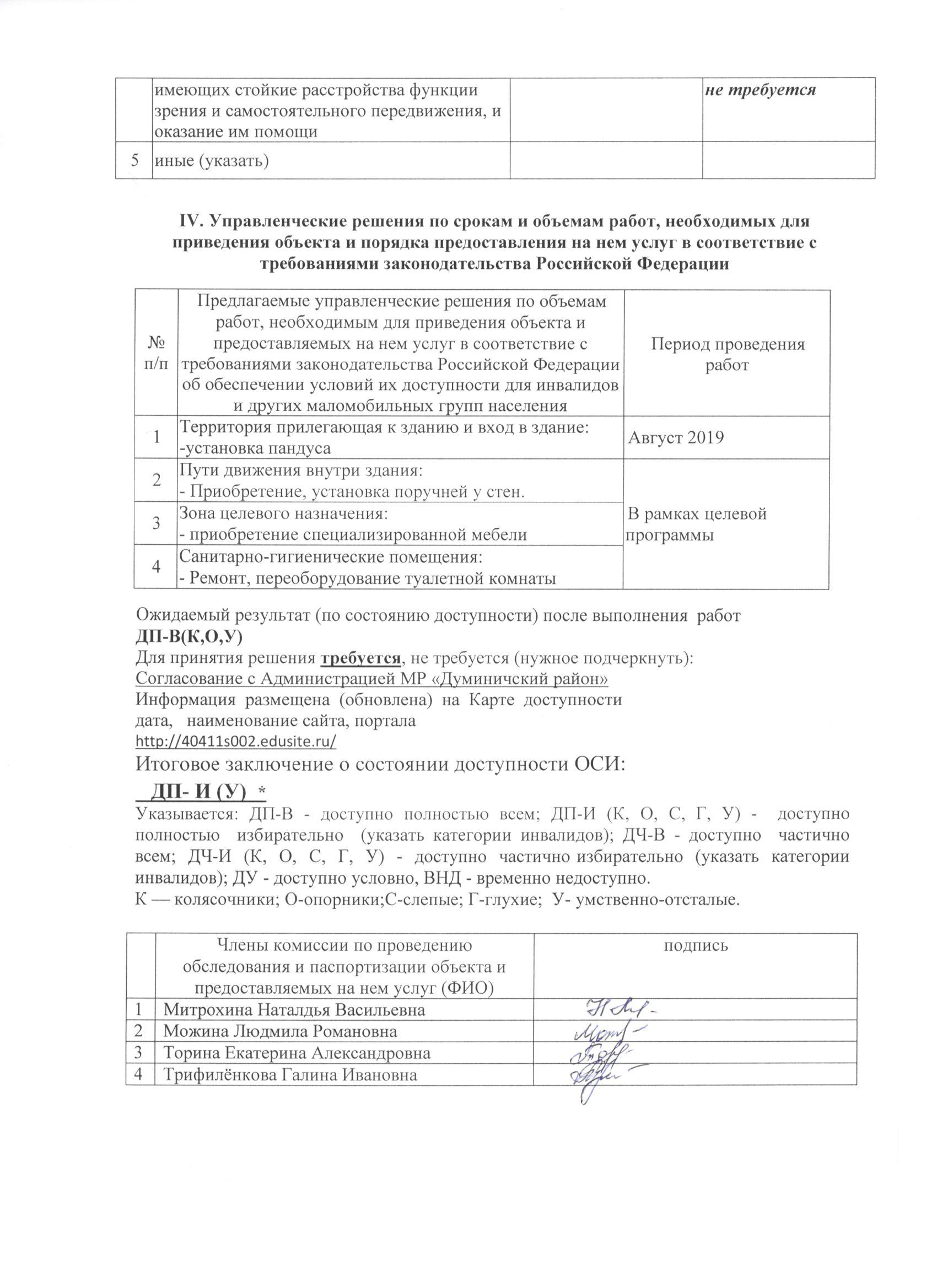  N п/п Основные структурно-функциональные зоны  Адаптировано/
не адаптированоСостояние доступности, в  том числе для основных категорий инвалидов*1  Территория, прилегающая к зданию (участок)Адаптировано ДЧ-И    (У)2  Вход (входы) в здание                     АдаптированоДЧ-И    (У)3  Путь (пути) движения внутри здания        (в т.ч. пути эвакуации)                   Не адаптированоДЧ-И    (У)4  Зона целевого назначения здания           (целевого посещения объекта)              Не адаптированоДЧ-И    (У)5  Санитарно-гигиенические помещения         Не адаптированоДЧ-И    (У)6  Система информации и связи (на всех зонах)Не адаптированоДЧ-И    (У)7  Пути движения к объекту                   (от остановки транспорта)                 Не адаптированоДЧ-И    (У)день неделичасы работы (Московское время)1понедельник07.30 -18.002вторник07.30-18.003среда07.30-18.004четверг07.30-18.005пятница07.30-18.006суббота08.00 – 15.007воскресеньенет№п/пОсновные показатели доступности для инвалидов и других маломобильных групп населенияобъекта Оценка состояния и имеющихся недостатков в обеспечении условий доступности для инвалидов и других маломобильных групп населения объекта1ввод объекта в эксплуатацию с 1982 года 2проведение комплексной реконструкции или капитального ремонта нет3формат предоставления услугина дому, на объекте4количество паспортизированных зданий одно5доля работников органа или организации, предоставляющей услуги, прошедших инструктирование или обучение для работы с инвалидами по вопросам, связанным с обеспечением доступности для инвалидов объектов и услуг, от общего количества работников, предоставляющих услуги населению (общая численность/процент от общей численности работников, непосредственно осуществляющих оказание услуг гражданам)48/ 100%6доля работников организации, на которых административно-распорядительным актом возложено оказание помощи инвалидам при предоставлении им услуг, от общего количества работников организации, предоставляющих данные услуги населению (общая численность/процент от общей численности работников, непосредственно осуществляющих оказание услуг гражданам)                       1 / 2 %8иные (указать)№п/пОсновные показатели доступности для инвалидов и других маломобильных групп населения объекта Оценка состояния и имеющихся недостатков в обеспечении условий доступности для инвалидов и других маломобильных групп населения объектаОценка состояния и имеющихся недостатков в обеспечении условий доступности для инвалидов и других маломобильных групп населения объекта1обеспечение условий индивидуальной мобильности инвалидов и возможность для самостоятельного их передвижения по объекту, в том числе на которых имеются:выделенные стоянки автотранспортных средств для инвалидовнеттребуетсясменные кресла-коляскинеттребуетсяадаптированные лифтынетне требуетсяпоручнинеттребуетсяпандусыестьНе требуетсяподъемные платформы (аппарели)нетне требуетсяраздвижные дверинет
не требуетсядоступные входные группынеттребуется реконструкция доступные санитарно-гигиенические помещениянеттребуется реконструкция достаточная ширина дверных проемов в стенах, лестничных маршей, площадокнеттребуется реконструкцияинформационные табло (в том числе, интерактивные)нет требуетсянадлежащее размещение оборудования и носителей информации, необходимых для обеспечения беспрепятственного доступа к объектам (местам предоставления услуг) инвалидов, имеющих стойкие расстройства функции зрения, слуха и передвиженияДа( частично)требуется дублирование необходимой для инвалидов, имеющих стойкие расстройства функции зрения, зрительной информации - звуковой информацией, а также надписей, знаков и иной текстовой и графической информации - знаками, выполненными рельефно-точечным шрифтом Брайля и на контрастном фонеНеттребуетсядублирование необходимой для инвалидов по слуху звуковой информации зрительной информациейнеттребуется 2иные (указать)№п/пОсновные показатели доступности для инвалидов и других маломобильных групп населения предоставляемой услуги Оценка состояния и имеющихся недостатков в обеспечении условий доступности для инвалидов и других маломобильных групп населения предоставляемой услугиОценка состояния и имеющихся недостатков в обеспечении условий доступности для инвалидов и других маломобильных групп населения предоставляемой услуги1проведение инструктирования или обучения сотрудников, предоставляющих услуги населению, для работы с инвалидами и лицами с ограниченными возможностями здоровья, по вопросам, связанным с обеспечением доступности для них объектов и услугпроведенотребуется(согласно периодичности и с вновь прибывшими)2наличие работников организаций, на которых административно-распорядительным актом возложено оказание инвалидам и лицам с ограниченными возможностями здоровья помощи при предоставлении им услугестьне требуется3предоставление услуги с использованием русского жестового языка, обеспечение допуска сурдопереводчика и тифло-сурдопереводчиканетне требуется4обеспечение сопровождения инвалидов, иместь